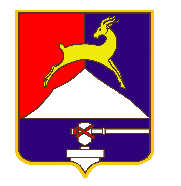                   СОБРАНИЕ  ДЕПУТАТОВ     УСТЬ-КАТАВСКОГО ГОРОДСКОГО ОКРУГАЧЕЛЯБИНСКОЙ ОБЛАСТИПятое заседание РЕШЕНИЕот 25.05.2022 года        № 60                                              г. Усть-Катав  Об утверждении тарифов на дополнительные социальные услуги в отделениях Муниципального учреждения «Комплексный центр социального обслуживания населения» Усть-Катавского городского округа  Челябинской областиВ соответствии с Федеральным законом от 06.10.2003 года № 131-ФЗ «Об общих принципах организации местного самоуправления в Российской Федерации», Федеральным законам Российской Федерации от 28.12.2013 года №442-ФЗ «Об основах социального обслуживания граждан в Российской Федерации, и  законом Челябинской области от  23.10.2014 года  № 36-ЗО «Об организации социального обслуживания граждан  Челябинской области», Уставом Усть-Катавского городского округа, Собрание депутатов           РЕШАЕТ:	1. Утвердить тарифы на дополнительные социальные услуги в отделениях Муниципального учреждения «Комплексный центр социального обслуживания населения» Усть-Катавского городского округа  Челябинской области (Приложение ).2. Признать утратившими силу:- Решение Собрания депутатов Усть-Катавского городского округа Челябинской области от 27.09.2013 №126 «Об утверждении денежной нормы расходов на питание в отделении дневного пребывания Мунципального учреждения «Комплексный центр социального обслуживания населения» Усть-Катавского городского округа Челябинской области для пенсионеров и инвалидов с 01.10.2013 года»;- Решение Собрания депутатов Усть-Катавского городского округа от 27.02.2015 № 22 «Об утверждении тарифов на дополнительные социальные услуги в отделениях Муниципального учреждения «Комплексный центр социального обслуживания населения» Усть-Катавского городского округа  Челябинской области». 3. Опубликовать данное решение в газете «Усть-Катавская неделя» и разместить на официальном сайте администрации Усть-Катавского городского округа www.ukgo.su.4. Организацию исполнения данного решения возложить на первого заместителя главы Усть-Катавского городского округа по вопросам социально-культурной политики, охраны здоровья населения.5. Контроль над исполнением данного решения возложить на председателя комиссии по финансово-бюджетной и экономической политике С.Н.Федосову.Председатель Собрания депутатовУсть-Катавского городского округа                                                С.Н.ПульдяевГлава Усть-Катавского городского округа                                      С. Д. СемковТАРИФЫна дополнительные социальные услуги в отделениях Муниципального учреждения «Комплексный центр социального обслуживания населения» Усть-Катавского городского округа Челябинской области. I. В отделении дневного пребывания граждан пожилого возраста и инвалидов:  II. В отделении социального обслуживания на дому граждан пожилого возраста и инвалидов:ПРИЛОЖЕНИЕ                                                                       к решению Собрания  депутатов Усть-Катавского городского округаот  25.05.2022   №  60№ п/пНаименование услугиЕдиница измерения выполненияодной услугиСтоимостьв рублях1Релаксационное кресло1 минута6,622.Кислородный коктейль1 процедура28,233.Фитотерапия1 процедура9,584.Обед1 порция80,00№п/пНаименование услугиЕдиница измерениявыполнения одной услугиСтоимость в рубляхСоциально-бытовые услуги средствами клиентаСоциально-бытовые услуги средствами клиентаСоциально-бытовые услуги средствами клиентаСоциально-бытовые услуги средствами клиентаСоциально-бытовые услуги средствами клиента1.Стирка белья (ручная)30 минут()94,502.Стирка белья (машинная)60 минут94,503.Глажка белья30 минут()94,504.Приобретение и доставка корма для животныхДо 3 килограмм36,005.Смена постельного белья15 минут43,88Общая уборка помещения средствами клиентаОбщая уборка помещения средствами клиентаОбщая уборка помещения средствами клиентаОбщая уборка помещения средствами клиентаОбщая уборка помещения средствами клиента6.Мытье посуды20 минут36,007.Вынос мусора20 минут36,008.Влажная уборка всех типов покрытия полов12,609.Уборка пыли с мебели (без протирания стеклянных поверхностей)30 минут54,0010.Полировка зеркал и стеклянных поверхностей 20 минут72,0011.Мытье декоративной посуды30 минут81,0012.Чистка раковин на кухне и в ванной комнате, чистка ванной и унитаза30 минут81,0013.Протирание поверхностей  бытовой техники20 минут36,0014.Чистка кухонной плиты  с духовым шкафом40 минут108,0015.Мытье одного окна (без балкона)30 минут(1 кв. метр)74,2516.Сухая чистка напольного покрытия пылесосом18,0017.Выбивание ковриков (длинной менее 2 м.)15 минут27,00Гигиенические услуги:Гигиенические услуги:Гигиенические услуги:Гигиенические услуги:Гигиенические услуги:18.Стрижка ногтей15 минут54,0019.Оказание помощи в купании40 минут180,0020.Смена нательного белья15 минут43,88